Skill(s) to focus on in Activity/Drill: Name the Drill here Solo (Football) Curl the foot so toe is pointing upwardsRelease the ball from hand on the same side as kicking footDrop the ball onto the footFlick the toes upwards when ball hits the footCatch the ball and secure it against the body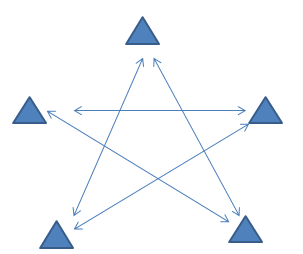 Description of Skill Activity3/4 players per coneStart off with one ball for the exercise with spares at each coneThe players at the cone that starts solo to the group two to their right and handpass to the person at the front of that lineThe person who receives the pass solos to the group two to their right and this pattern continues around the groupsOnce players have got used to the drill give them a time target where the ball won’t hit thr groundThe drill can then be done in the opposite directionThings to note and make players aware of:Keep the head up while soloing to be aware of other players and of where the recipient isUse the full four steps between each soloThe ball should not go above stomach height when soloingExecuting the solo correctly is more important than speed while players get used to the skillCalling for the ball is important to ensure the passer knows where to goVariations and Progressions of Drill:The direction can be changedSoloing with the weak foot can be introducedPlayers have to go through a gate in the middle or zig-zag around cones on their wayCompetition can be introduced by penalising the full group for any missed solos, dropped balls, etc.